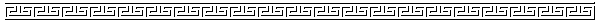 Go to U.Va. Xroads ProjectProject Home Page • Archive Home PageExcerpts from The Times of Their LivesTributes to Jim Deetz (1930-2000)© 2000-2019 Copyright and All Rights Reserved by
Patricia Scott Deetz and Christopher Fennell
The Plymouth Colony Archive Project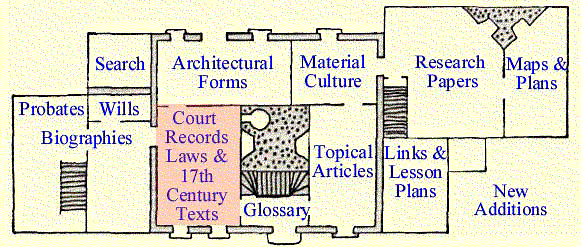 William Bradford's
Of Plymouth Plantation: 1620-1647This hypertext version provides limited excerpts of Chapters 1, 2, 4 and 9 from Bradford's text. This electronic text was prepared by Courtney Danforth in September, 1997, for the Xroads Project of the American Studies Department at the University of Virginia. These hypertext excerpts are based on William Bradford's Of Plymouth Plantation: 1620-1647, published by the Modern Library, New York, 1981. This copy is presented here with permission so readers can access it with our search engine. Additional hypertext chapters from this text are available on Caleb Johnson's Mayflower site.Of Plymouth Plantation
William BradfordChapter I[THE SEPARATIST INTERPRETATION OF THE REFORMATION IN ENGLAND, 1550-1607]It is well known unto the godly and judicious, how ever since the first breaking out of the light of the gospel in our honourable nation of England, (which was the first of nations whom the Lord adorned therewith after the gross darkness of popery which had covered and overspread the Christian world), what wars and oppositions ever since, Satan hath raised, maintained and continued against the Saints, 1 from time to time, in one sort or other. Sometimes by bloody death and cruel torments; other whiles imprisonments, banishments and other hard usages; as being loath his kingdom should go down, the truth prevail and the churches of God revert to their ancient purity and recover their primitive order, liberty and beauty.But when he could not prevail by these means against the main truths of the gospel, but that they began to take rooting in many places, being watered with the blood of the martyrs and blessed from Heaven with a gracious increase; he then began to take him to his ancient stratagems, used of old against the first Christians. That when by the bloody and barbarous persecutions of the heathen emperors he could not stop and subvert the course of the gospel, but that it speedily overspread, with a wonderful celerity, the then best known parts of the world; he then began to sow errours, heresies and wonderful dissensions amongst the professors 2 themselves, working upon their pride and ambition, with other corrupt passions incident to all mortal men, yea to the saints themselves in some measure, by which woeful effects followed. As not only bitter contentions and heartburnings, schisms, with other horrible confusions; but Satan took occasion and advantage thereby to foist in a number of vile ceremonies, with many unprofitable canons and decrees, which have since been as snares to many poor and peaceable souls even to this day.So as in the ancient times, the persecutions by the heathen and their emperors was not greater than of the Christians one against other:-the Arians and other their complices against the orthodox and true Christians. As witnesseth Socrates in his second book. 3 His words are these:The violence truly (saith he) was no less than that of old practiced towards the Christians when they were compelled and drawn to sacrifice to idols; for many endured sundry kinds of torment often rackings and dismembering of their joints, confiscating of their goods; some bereaved of their native soil, others departed this life under the hands of the tormentor, and some died in banishment and never saw their country again, etc.The like method Satan hath seemed to hold in these later times, since the truth began to spring and spread after the great defection made by Antichrist, that man of sin. 4For to let pass the infinite examples in sundry nations and several places of the world, and instance in our own, when as that old serpent could not prevail by those fiery flames and other his cruel tragedies, which he by his instruments put in ure 5 everywhere in the days of Queen Mary and before, he then began another kind of war and went more closely to work; not only to oppugn but even to ruinate and destroy the kingdom of Christ by more secret and subtle means, by kindling the flames of contention and sowing the seeds of discord and bitter enmity amongst the professors and, seeming reformed, themselves. For when he could not prevail by the former means against the principal doctrines of faith, he bent his force against the holy discipline and outward regiment of the kingdom of Christ, by which those holy doctrines should be conserved, and true piety maintained amongst the saints and people of God.Mr. Fox 6 recordeth how that besides those worthy martyrs and confessors which were burned in Queen Mary's days and otherwise tormented, "Many (both students and others) fled out of the land to the number of 800, and became several congregations, at Wesel, Frankfort, Basel, Emden, Markpurge, Strasburg and Geneva, etc." Amongst whom (but especially those at Frankfort) began that bitter war of contention and persecution about the ceremonies and service book, and other popish and antichristian stuff, the plague of England to this day, which are like the high places in Israel which the prophets cried out against, and were their ruin. Which the better part sought, according to the purity of the gospel, to root out and utterly to abandon. And the other part (under veiled presences) for their own ends and advancements sought as stiffly to continue, maintain and defend. As appeareth by the discourse thereof published in print, anno 1575; a book that deserves better to be known and considered. 7The one side laboured to have the right worship of God and discipline of Christ established in the-church, according to the simplicity of the gospel, without the mixture of men's inventions; and to have and to be ruled by the laws of God's Word, dispensed in those offices, and by those officers of Pastors, Teachers and Elders, etc. according to the Scriptures. The other party, though under many colours and presences, endeavoured to have the episcopal dignity (after the popish manner) with their large power and jurisdiction still retained; with all those courts, canons and ceremonies, together with all such livings, revenues and subordinate officers, with other such means as formerly upheld their antichristian greatness and enabled them with lordly and tyrannous power to persecute the poor servants of God. This contention was so great, as neither the honour of God, the common persecution, nor the mediation of Mr. Calvin and other worthies of the Lord in those places, could prevail with those thus episcopally minded; but they proceeded by all means to disturb the peace of this poor persecuted church, even so far as to charge (very unjustly and ungodlily yet prelatelike) some of their chief opposers with rebellion and high treason against thc Emperor, and other such crimes.And this contention died not with Queen Mary, nor was left beyond the seas. But at her death these people returning into England under gracious Queen Elizabeth, many of them being preferred to bishoprics and other promotions according to their aims and desires, that inveterate hatred against the holy discipline of Christ in His church 8 hath continued to this day. Insomuch that for fear it should prevail, all plots and devices have been used to keep it out incensing the Queen and State against it as dangerous for thc commonwealth; and that it was most needful that thc fundamental points of religion should be preached in those ignorant and superstitious times. And to win the weak and ignorant they might retain divers harmless ceremonies, and though it were to be wished that divers things were reformed, yet this was not a season for it. And many the like to stop the mouths of the more godly, to bring them on to yield to one ceremony after another, and one corruption after another; by these wiles beguiling some and corrupting others till at length they began to persecute all the zealous professors in the land (though they knew little what this discipline meant) both by word arid deed, if they would not submit to their ceremonies and become slaves to them and their popish trash, which have no ground in the Word of God, but are relics of that man of sin. And the more the light of the gospel grew, the more they urged their subscriptions to these corruptions. So as (notwithstanding all their former presences and fair colours) they whose eyes God had not justly blinded might easily see whereto these things tended. And to cast contempt the more upon the sincere servants of God, they opprobriously and most injuriously gave unto and imposed upon them that name of Puritans, which is said the Novatians out of pride did assume and take unto themselves. 9 And lamentable it is to see the effects which have followed. Religion hath been disgraced, the godly grieved, afflicted, persecuted, and many exiled; sundry have lost their lives in prisons and other ways. On the other hand, sin hath been countenanced; ignorance, profaneness and atheism increased, and the papists encouraged to hope again for a day. 10This made that holy man Mr. Perkins cry out in 11 his exhortation to repentance, upon Zephaniah ii:Religion (saith he) hath been amongst us this thirty-five years; but the more it is published, the more it is contemned and reproached of many, etc. Thus not profaneness nor wickedness but religion itself is a byword, a mockingstock, and a matter of reproach; so that in England at this day the man or woman that begins to profess religion and to serve God, must resolve with himself to sustain mocks and injuries even as though he lived amongst the enemies of religion.And this, common experience hath confirmed and made too apparent. But that I may come more near my intendment.When as by the travail and diligence of some godly and zealous preachers, and God's blessing on their labours, as in other places of the land, so in the North parts, many became enlightened by the Word of God and had their ignorance and sins discovered unto them, and began by His grace to reform their lives and make conscience of their was, the work of God was no sooner manifest in them but presently they were both scoffed and scorned by the profane multitude; and the ministers urged with the yoke of subscription, or else must be silenced. And the poor people were so vexed with apparitors and pursuivants 12 and the commissary courts, as truly their affliction was not small. Which, notwithstanding, they bore sundry years with much patience, till they were occasioned by the continuance and increase of these troubles, and other means which the Lord raised up in those days, to see further into things by the light of the Word of God. How not only these base and beggarly ceremonies were unlawful, but also that the lordly and tyrannous power of the prelates ought not to be submitted unto; which thus, contrary to the freedom of the gospel, would load and burden men's consciences and by their compulsive power make a profane mixture of persons and things in the worship of God. And that their offices and callings, courts and canons, etc. were unlawful and antichristian: being such as have no warrant in the Word of God, but the same that were used in popery and still retained. Of which a famous author thus writeth in his Dutch commentaries, 13 at the coming of King James into England:The new king (saith he) found there established the reformed religion according to the reformed religion of King Edward VI, retaining or keeping still the spiritual state of the bishops, etc. after the old manner, much varying and differing from the reformed churches in Scotland, France and the Netherlands, Ernden, Geneva, etc., whose reformation is cut, or shapen much nearer the first Christian churches, as it was used in the Apostles' time.So many, therefore, of these professors as saw the evil of these things in these parts, and whose hearts the Lord had touched with heavenly zeal for His truth, they shook off this yoke of antichristian bondage, and as the Lord's free people joined themselves (by a covenant of the Lord) into a church estate, in the fellowship of the gospel, to walk in all His ways made known, or to be made known unto them, according to their best endeavours, whatsoever it should cost them, the Lord assisting them. 14 And that it cost them something this ensuing history will declare.These people became two distinct bodies or churches, and in regard of distance of place did congregate severally; for they were of sundry towns and villages, some in Nottinghamshire, some of Lincolnshire, and some of Yorkshire where they border nearest together. In one of these churches (besides others of note) was Mr. John Smith, 15 a man of able gifts and a good preacher, who afterwards was chosen their pastor. But these afterwards falling into some errours in the Low Countries, there (for the most part) buried themselves and their names.But in this other church (which must be the subject of our discourse) beside" other worthy men, was Mr. Richard Clyfton, a grave and reverend preacher, who by his pains and diligence had done much good, and under God had been a means of the conversion of many. And also that famous and worthy man Mr. John Robinson, who afterwards was their pastor for many years, till the Lord took him away by death. Also Mr. William Brewster a reverend man, who afterwards was chosen an elder of the church and lived with them till old age. 16But after these things they could not bug continue in any peaceable condition, but were hunted and persecuted on every side, so as their former afflictions were but as fleabitings in comparison of these which now came upon them. For some were taken and clapped up in prison, others had their houses beset and watched night and day, and hardly escaped their hands; and the most were fain to flee and leave their houses and habitations, and the means of their livelihood.Yet these and many other sharper things which afterward befell them, were no other than they looked for, and therefore were the better prepared to bear them by the assistance of God's grace and Spirit.Yet seeing themselves thus molested, and that there was no hope of their continuance there, by a joint consent they resolved to go into the Low Countries, where they heard was freedom of religion for all men; as also how sundry from London and other parts of the land had been exiled and persecuted for the same cause, and were gone thither, and lived at Amsterdam and in other places of the land. So after they had continued together about a year, and kept their meetings every Sabbath in one place or other, exercising the worship of God amongst themselves, notwithstanding all the diligence and malice of their adversaries, they seeing they could no longer continue in that condition, they resolved to get over into Holland as they could. Which was in the year 1607 and 1608; of which more at large in the next chapter.1. Bradford uses the word Saint in the Biblical sense, as one of God's chosen people, or a church member. not one of those canonized by the Roman Catholic Church.2. Professor, as used by Bradford and by Puritans generally, had no educational connotation; it merely meant one who professed Christianity.3. Socrates Scholasticus, Greek historian of the 5th century A.D> His Ecclesiastical History translated by Meredith Hanmer was printed in London in 1577. Bradford's quotation is from lib. ii chap. 22.4. 2 Thessalonians ii.3.5. i.e., into practice.6. Acts and Mon{uments]: pag. 1587 edition 2 Bradford) His reference is to John Fox Acts and Monuments (familiarly known as the Book of Martyrs) p. 1587 of 2nd edition.7. William Whittingham Brieff Discours of the Troublcs begonne at Franckford, printed at Zurich or Geneva in 1575. The row was between the Marian exiles who wished to abolish "service books" altogether (which Bradford and the entire left wing of English Protestantism believed should have been done), and those who adopted the typically English compromise of a Book of Common Prayer. The Marian exiles, or some of them, wished to reorganize the church on congregational principles which they believed alone to be sanctioned by the New Testament.8. Bradford means the Congregational discipline. His account of church history during Elizabeth's reign is of course a partisan one, unfair to the acts and the motives of everyone not in the left wing of Protestantism.9. Eusebius lib. vi chap. 42 (Bradford). The Novatians were an obscure sect of the 3rd century.10. On the blank page [4 V. ] opposite. Bradford in 1646 added what he called A late observation. as it were by the way, to be noted.11. William ("Painful") Perkins, a graduate of Emmanuel College, Cambridge, whose works were much esteemed by all branches of Puritans. The quotation is from his Exposition of Christ's Sermon Upon the Mount (1618) p. 421.12. 0fficers of the Church of England whose duty was to enforce conformity.13. Emanuel van Meteren General History of the Netherlands (London 1608) xxv 119. Bradford's reference, to which he adds this remark: "The reformed churches shapen much near[er] the primitive pattern than England, for they cashiered the Bishops with all their courts, canons, and ceremonies, at the first; and left them amongst the popish tr[ash] to which they per[tained]."14. A paraphrase of the words of thc covenant that people made when they formed a separatist (later called Congregational) church.15. An alumnus of Christ's College, Cambridge, who seceded from the Church of England in 1605 and preached to the separatist church at Gainsborough. This congregation emigrated in 1608 to Amsterdam, where Smith embraced a number of strange opinions and his church broke up.16. Richard Clyfton and John Robinson also were Cambridge alumni in holy orders who separated. Clyfton and William Brewster organized thc separatist congregation at Scrooby, Nottinghamshire, which Bradford pined as a young man. The sentence on Brewster is written in a different ink from the rest of the chapter, having been inserted after thc Elder's death in 1643.Chapter IIOF THEIR DEPARTURE INTO HOLLAND AND THEIR TROUBLES THEREABOUT,WITH SOME OF THE MANY DIFFICULTIES THEY FOUND AND MET WITHAL. ANNO 1608Being thus constrained to leave their native soil and country, their lands and livings, and all their friends and familiar acquaintance, it was much; and thought marvellous by many. But to go into a country they knew not but by hearsay, where they must learn a new language and get their livings they knew not how, it being a dear place and subject to the miseries of war, it was by many thought an adventure almost desperate; a case intolerable and a misery worse than death. Especially seeing they were not acquainted with trades nor traffic (by which that country cloth subsist) but had only been used to a plain country life and the innocent trade of husbandry. But these things did not dismay them, though they did sometimes trouble them; for their desires were set on the ways of God and to enjoy His ordinances; but they rested on His providence, and knew Whom they had believed. Yet this was not all, for though they could not stay, yet were they not suffered to go; but the ports and havens were shut against them, so as they were fain to seek secret means of conveyance, and to bribe and fee the mariners, and give extraordinary rates for their passages. 1 And yet were they often times betrayed, many of them; and both they and their goods intercepted and surprised, and thereby put to great trouble and charge, of which I will give an instance or two and omit the rest.There was a large company of them purposed to get passage at Boston in Lincolnshire, and for that end had hired a ship wholly to themselves and made agreement with the master to be ready at a certain day, and take them and their goods in at a convenient place, where they accordingly would all attend in readiness. So after long waiting and large expenses, though he kept not day with them, yet he came at length and took them in, in the night. But when he had them and their goods abroad, he betrayed them, having before hand complotted with the searchers and other officers to do; who took them, and put them into open boats, and there rifled and ransacked them, searching to their shirts for money, yea even the women further than became modesty; and then carried them back into the town and made them a spectacle and wonder to the multitude which came flocking on all sides to behold them. Being thus first, by these catchpoll officers rifled and stripped of their money; books and much other goods, they were presented to the magistrates, and messengers sent to inform the Lords of the Council of them; and so they were committed to ward. Indeed the magistrates used them courteously and showed them what favour they could; but could not deliver them till order came from the Council table. But the issue was that after a month's imprisonment the greatest part were dismissed and sent to the places from whence they came; but seven of the principal were still kept in prison and bound over to the assizes.The next spring 2 after, there was another attempt made by some of these and others to get over at another place. And it so fell out that they light of 3 a Dutchman at Hull, having a ship of his own belonging to Zealand. They made agreement with him, and acquainted him with their condition, hoping to find more faithfulness in him than in the former of their own nation; he bade them not fear, for he would do well enough. He was by appointment to take them in between Grimsby and Hull, where was a large common a good way distant from any town. Now against the prefixed time, the women and children with the goods were sent to the place in a small bark which they had hired for that end; and the men were to meet them by land. But it so fell out that they were there a day before the ship came, and the sea being rough and the women very sick, prevailed with the seamen to put into a creek hard by where they lay on ground at low water. The next morning the ship came but they were fast and could not stir until about noon. In the meantime, the shipmaster, perceiving how the matter was, sent his boat to be getting the men aboard whom he saw ready, walking about the shore. But after the first boatful was got aboard and she was ready to go for more, the master espied a great company, both horse and foot, with bills and guns and other weapons, for the country was raised to take them. The Dutchman, seeing that, swore his country's oath sacremente, and having the wind fair, weighed his anchor, hoised sails, and away.But the poor men which were got aboard were in great distress for their wives and children which they saw thus to be taken, and were left destitute of their helps; and themselves also, not having a cloth to shift them with, more than they had on their backs, and some scarce a penny about them, all they had being aboard the bark. It drew tears from their eyes, and anything they had they would have given to have been ashore again; but all in vain, there was no remedy, they must thus sadly part. And afterward endured a fearful storm at sea, being fourteen days or more before they arrived at their port; in seven whereof they neither saw sun, moon nor stars, and were driven near the coast of Norway; the mariners themselves often despairing of life, and once with shrieks and cries gave over all, as if the ship had been foundered in the sea and they sinking without recovery. But when man's hope and help wholly failed, the Lord's power and mercy appeared in their recovery; for the ship rose again and gave the mariners courage again to manage her. And if modesty would suffer me, I might declare with what fervent prayers they cried unto the Lord in this great distress (especially some of them) even without any great distraction. When the water ran into their mouths and ears and the mariners cried out, "We sink, we sink!" they cried (if not with miraculous, yet with a great height or degree of divine faith), "Yet Lord Thou canst save! Yet Lord Thou canst save!" with such other expressions as I will forbear. Upon which the ship did not only recover, but shortly after the violence of the storm began to abate, and the Lord filled their afflicted minds with such comforts as everyone cannot understand, and in the end brought them to their desired haven, where the people came flocking, admiring their deliverance; the storm having been so long and sore, in which much hurt had been done, as the master's friends related unto him in their congratulations.But to return to the others where we left. The rest of the men that were in greatest danger made shift to escape away before the troop could surprise them, those only staying that best might be assistant unto the women. But pitiful it was to see the heavy case of these poor women in this distress; what weeping and crying on every side, some for their husbands 'lhat were carried away in the ship as is before related; others not knowing what should become of them and their little ones; others again melted in tears, seeing their poor little ones hanging about them, crying for fear and quaking with cold. Being thus apprehended, they were hurried from one place to another and from one justice to another, till in the end they knew not what to do with them; for to imprison so many women and innocent children for no other cause (many of them) but that they must go with their husbands, seemed to be unreasonable and all would cry out of them. And to send them home again was as difficult; for they alleged, as the truth was, they had no homes to go to, for they had either sold or otherwise disposed of their houses and livings. To be short, after they had been thus turmoiled a good while and conveyed from one constable to another, they were glad to be rid of them in the end upon any terms, for all were wearied and tired with them. Though in the meantime they (poor souls) endured misery enough; and thus in the end necessity forced a way for them.But that I be not tedious in these things, I will omit the rest, though I might relate many other notable passages and troubles which they endured and underwent in these their wanderings and travels both at land and sea; but I haste to other things. Yet I may not omit the fruit that came hereby, for by these so public troubles in so many eminent places their cause became famous and occasioned many to look into the same, and their godly carriage and Christian behaviour was such as left a deep impression in the minds of many. And though some few shrunk at these first conflicts and sharp beginnings (as it was no marvel) yet many more came on with fresh courage and greatly animated others. And in the end, notwithstanding all these storms of opposition, they all get over at length, some at one time and some at another, and some in one place and some in another, and met together again according to their desires, with no small rejoicing. 41. In England, as in other European nations at the time, a license was required to go abroad, and such licenses were commonly refused to Roman Catholics and dissenters. This first attempt of the Scrooby congregation to flee was in the fall of 1607.2. Of 1608.3. Happened upon.4. About 125 members of the Scrooby congregation "get over" to Amsterdam, including the two ministers Clyfton and Robinson, William Brewster and Bradford himself.Chapter IVSHOWING THE REASONS AND CAUSES OF THEIR REMOVALAfter they had lived in this city about some eleven or twelve years (which is the more observable being the whole time of that famous truce between that state and the Spaniards) 1 and sundry of them were taken away by death and many others began to be well stricken in years (the grave mistress of Experience having taught them many things), those prudent governors with sundry of the sagest members began both deeply to apprehend their present dangers and wisely to foresee the future and think of timely remedy. In the agitation of their thoughts, and much discourse of things hereabout, at length they began to incline to this conclusion of removal to some other place. Not out of any newfangledness or other such like giddy humor by which men are oftentimes transported to their great hurt and danger, but for sundry weighty and solid reasons, some of the chief of which I will here briefly touch.And first, they saw and found by experience the hardness of the place and country to be such as few in comparison would come to them, and fewer that would bide it out and continue with them. For many that came to them, and many more that desired to be with them, could not endure that great labour and hard fare, with other inconveniences which they underwent and were contented with. But though they loved their persons, approved their cause and honoured their sufferings, yet they left them as it were weeping, as Orpah did her mother-in-law Naomi, 2 or as those Romans did Cato in Utica who desired to be excused and borne with, though they could not all be Catos. For many, though they desired to enjoy the ordinances of God in their purity and the liberty of the gospel with them, yet (alas) they admitted of bondage with danger of conscience, rather than to endure these hardships. Yea, some preferred and chose the prisons in England rather than this liberty in Holland with these afflictions. 3 But it was thought that if a better and easier place of living could be had, it would draw many and take away these discouragements. Yea, their pastor would often say that many of those who both wrote and preached now against them, if they were in a place where they might have liberty and live comfortably, they would then practice as they did.Secondly. They saw that though the people generally bore all these difficulties very cheerfully and with a resolute courage, being in the best and strength of their years; yet old age began to steal on many of them; and their great and continual labours, with other crosses and sorrows, hastened it before the time. So as it was not only probably thought, but apparently seen, that within a few years more they would be in danger to scatter, by necessities pressing them, or sink under their burdens, or both. And therefore according to the divine proverb, that a wise man seeth the plague when it cometh, and hideth himself, Proverbs xxii.3, so they like skillful and beaten soldiers were fearful either to be entrapped or surrounded by their enemies so as they should neither be able to fight nor fly. And therefore thought it better to dislodge betimes to some place of better advantage and less danger, if any such could be found.Thirdly. As necessity was a taskmaster over them so they were forced to be such, not only to their servants but in a sort to their dearest children, the which as it did not a little wound the tender hearts of many a loving father and mother, so it produced likewise sundry sad and sorrowful effects. For many of their children that were of best dispositions and gracious inclinations, having learned 4 to bear the yoke in their youth and willing to bear part of their parents' burden, were oftentimes so oppressed with their heavy labours that though their minds were free and willing, yet their bodies bowed under the weight of the same, and became decrepit in their early youth, the vigour of nature being consumed in the very bud as it were. But that which was more lamentable, and of all sorrows most heavy to be borne, was that many of their children, by these occasions and the great licentiousness of youth in that country,5 and the manifold temptations of the place, were drawn away by evil examples into extravagant and dangerous courses, getting the reins off their necks and departing from their parents. Some became soldiers, others took upon them far voyages by sea, and others some worse courses tending to dissoluteness and the danger of their souls, to the great grief of their parents and dishonour of God. So that they saw their posterity would be in danger to degenerate and be corrupted. 6Lastly (and which was not least), a great hope and inward zeal they had of laying some good foundation, or at least to make some way "hereunto, for the propagating and advancing the gospel of the kingdom of Christ in those remote parts of the world; yea, though they should be but even as stepping-stones unto others for the performing of so great a work.These and some other like reasons moved them to undertake this resolution of their removal; the which they afterward prosecuted with so great difficulties, as by the sequel will appear.The place they had thoughts on was some of those vast and unpeopled countries of America, which are fruitful and fit for habitation, being devoid of all civil inhabitants, where there are only savage and brutish men which range up and down, little otherwise than the wild beasts of the same. This proposition being made public and coming to the scanning of all, it raised many variable opinions amongst men and caused many fears and doubts amongst themselves. Some, from their reasons and hopes conceived, laboured to stir up and encourage the rest to undertake and prosecute the same; others again, out of their fears, objected against it and sought to divert from it; alleging many things, and those neither unreasonable nor unprobable; as that it was a great design and subject to many unconceivable perils and dangers; as, besides the casualties of the sea (which none can be freed from), the length of the voyage was such as the weak bodies of women and other persons worn out with age and travail (as many of them were) could never be able to endure And yet if they should, the miseries of the land which they should be exposed unto, would be too hard to be borne and likely, some or all of them together, to consume and utterly to ruinate them. For there they should be liable to famine and nakedness and the want, in a manner, of all things. The change of air, diet and drinking of water would infect their bodies with sore sicknesses and grievous diseases. And also those which should escape or overcome these difficulties should yet be in continual danger of the savage people, who are cruel, barbarous and most treacherous, being most furious in their rage and merciless where they overcome; not being content only to kill and take away life, but delight to torment men in the most bloody manner that may be; flaying some alive with the shells of fishes, cutting off the members and joints of others by piecemeal and broiling on the coals, eat the collops of their flesh in their sight whilst they live, with other cruelties horrible to be related.And surely it could not be thought but the very hearing of these things could not but move the very bowels of men to grate within them and make the weak to quake and tremble. It was further objected that it would require greater sums of money to furnish such a voyage and to fit them with necessaries, than their consumed estates would amount to and yet they must as well look to be seconded with supplies as presently to be transported. Also many precedents of ill success and lamentable miseries befallen others in the like designs were easy to be found, and not forgotten to be alleged; besides their own experience, in their former troubles and hardships in their removal into Holland, and how hard a thing it was for them to live in that strange place, though it was a neighbour country and a civil and rich commonwealth.lt was answered that all great and honourable actions are accompanied with great difficulties and must be both enterprised and overcome with answerable courages. It was granted the dangers were great, but not desperate. The difficulties were many, but not invincible. For though there were many of them likely, yet they were not certain. It might be sundry of the things feared might never befall; others by provident care and the use of good means might in a great measure be prevented; and all of them, through the help of God, by fortitude and patience might either be borne or overcome. True it was that such attempts were not to he made and undertaken without good ground and reason, not rashly or lightly as many have done for curiosity or hope of gain, etc. But their condition was not ordinary, their ends were good and honourable, their calling lawful and urgent; and therefore they might expect the blessing of God in their proceeding. Yea, though they should lose their lives in this action, yet might they have comfort in the same and their endeavours would be honourable. They lived here but as men in exile and in a poor condition, and as great miseries might possibly befall them in this place; for the twelve years of truce were now out and there was nothing but beating of drums and preparing for war, the events whereof are always uncertain. The Spaniard might prove as cruel as the savages of America, and the famine and pestilence as sore here as there, and their liberty less to look out for remedy.After many other particular things answered and alleged on both sides, it was fully concluded by the major part to put this design in execution and to prosecute it by the best means they could.1 The twelve years' truce was signed on 30 March 1609, and therefore was due to end in 1621. Although war was then renewed, the Netherlands had powerful allies such as France, Sweden and several German States already engaged with Spain in the Thirty Years' War, at the end of which, in the Treaty of Westphalia (1648), Spain recognized the independence of the United Netherlands.2 Ruth i.l4.3 1t may seem strange that it should seem easier to emigrate to the American wilderness than to a Dutch city; but the Netherlands were overpopulated in relation to the economic system of that day, and the standard of living in the handicrafts, the only occupation open to English immigrants, was low.4 Lamentations iii.27.5 The Dutch, curiously enough, did not "remember the Sabbath Day to keep it holy" in the strict sense that other Calvinists did. Sunday after church was a day of feasting and merrymaking, especially for children. This was one of the conditions that the English community found most obnoxious.6 Both Nathaniel Morton in New Englands Memoriall p. 3, and Edward Winslow in Hypocrisie Unmasked p.89 stressed the fear of the Pilgrims lest their children lose their language and nationality. And their fear of the Dutch "melting pot" was well taken; for the offspring of those English Puritans who did not emigrate to New England or return to England became completely amalgamated with the local population by 1660.Chapter IXOF THEIR VOYAGE, AND HOW THEY PASSED THE SEA; AND OF THEIR SAFE ARRIVAL AT CAPE CODSeptember 6. These troubles being blown over, and now all being compact together in one ship, they put to sea again with a prosperous wind, which continued divers days together, which was some encouragement unto them; yet, according to the usual manner, many were afflicted with seasickness. And I may not omit here a special work of God's providence. There was a proud and very profane young man, one of the seamen, of a lusty, able body, which made him the more haughty; he would alway be contemning the poor people in their sickness and cursing them daily with grievous execrations; and did not let to tell them that he hoped to help to cast half of them overboard before they came to their journey's end, and to make merry with what they had; and if he were by any gently reproved, he would curse and swear most bitterly. But it pleased God before they came half seas over, to smite this young man with a grievous disease, of which he died in a desperate manner, and so was himself the first that was thrown overboard. Thus his curses light on his own head, and it was an astonishment to all his fellows for they noted it to be the just hand of God upon him.After they had enjoyed fair winds and weather for a season, they were encountered many times with cross winds and met with many fierce storms with which the ship was shroudly 1 shaken, and her upper works made very leaky; and one of the main beams in the midships was bowed and cracked, which put them in some fear that the ship could not be able to perform the voyage. So some of the chief of the company, perceiving the mariners to fear the sufficiency of the ship as appeared by their mutterings, they entered into serious consultation with the master and other officers of the ship, to consider in time of the danger, and rather to return than to cast themselves into a desperate and inevitable peril. And truly there was great distraction and difference of opinion amongst the mariners themselves; fain would they do what could be done for their wages' sake (being now near half the seas over) and on the other hand they were loath to hazard their lives too desperately. But in examining of all opinions, the master and others affirmed they knew the ship to be strong and firm under water; and for the buckling of the main beam, there was a great iron screw the passengers brought out of Holland, which would raise the beam into his place; the which being done, the carpenter and master affirmed that with a post put under it, set firm in the lower deck and otherways bound, he would make it sufficient. And as for the decks and upper works, they would caulk them as well as they could, and though with the working of the ship they would not long keep staunch, yet there would otherwise be no great danger, if they did not overpress her with sails. So they committed themselves to the will of God and resolved to proceed.In sundry of these storms the winds were so fierce and the seas so high, as they could not bear a knot of sail, but were forced to hu11 2 for divers days together. And in one of them, as they thus lay at hull in a mighty storm, a lusty 3 young man called John Howland, coming upon some occasion above the gratings was, with a seele 4 of the ship, thrown into sea; but it pleased God that he caught hold of the topsail halyards which hung overboard and ran out at length. Yet he held his hold (though he was sundry fathoms under water) till he was hauled up by the same rope to the brim of the water, and then with a boat hook and other means got into the ship again and his life saved. And though he was something ill with it, yet he lived many years after and became a profitable member both in church and commonwealth. In all this voyage there died but one of the passengers, which was William Butten, a youth, servant to Samuel Fuller, when they drew near the coast.But to omit other things (that I may be brief) after long beating at sea they fell with that land which is called Cape Cod; 5 the which being made and certainly known to be it, they were not a little joyful. After some deliberation had amongst themselves and with the master of the ship, they tacked about and resolved to stand for the southward (the wind and weather being fair) to find some place about Hudson's River for their habitation. 6But after they had sailed that course about half the day, they fell among dangerous shoals and roaring breakers, and they were so far entangled therewith as they conceived themselves in great danger; and the wind shrinking upon them withal, they resolved to bear up again for the Cape and thought themselves happy to get out of those dangers before night overtook them, as by God's good providence they did. And the next day 7they got into the Cape Harbors where they rid in safety.A word or two by the way of this cape. It was thus first 8 named by Captain Gosnold and his company, 9 Anno 1602, and after by Captain Smith was called Cape James; but it retains the former name amongst seamen. Also, that point which first showed those dangerous shoals unto them they called Point Care, and Tucker's Terrour; but the French and Dutch to this day call it Malabar by reason of those perilous shoals and the losses they have suffered there.Being thus arrived in a good harbor, and brought safe to land, they fell upon their knees and blessed the God of Heaven 10 who had brought them over the vast and furious ocean, and delivered them from all the perils and miseries thereof, again to set their feet on the firm and stable earth, their proper element. And no marvel if they were thus joyful, seeing wise Seneca was so affected with sailing a few miles on the coast of his own Italy, as he affirmed, that he had rather remain twenty years on his way by land than pass by sea to any place in a short time, so tedious and dreadful was the same unto him. 11But here I cannot but stay and make a pause, and stand half amazed at this poor people's present condition; and so I think will the reader, too, when he well considers the same. Being thus passed the vast ocean, and a sea of troubles before in their preparation (as may be remembered by that which went before), they had now no friends to welcome them nor inns to entertain or refresh their weatherbeaten bodies; no houses or much less town to repair to, to seek for succour. It is recorded in Scripture 12 as a mercy to the Apostle and his shipwrecked company, that the barbarians showed them no small kindness in refreshing them, but these savage barbarians, when they met with them (as after will appear) were readier to fill their sides full of arrows than otherwise. And for the season it was winter, and they that know the winters of that country know them to be sharp and violent, and subject-to cruel and fierce storms, dangerous to travel to known places, much more to search an unknown coast. Besides, what could they see but a hideous and desolate wilderness, fall of wild beasts and wild men—and what multitudes there might be of them they knew not. Neither could they, as it were, go up to the top of Pisgah to view from this wilderness a more goodly country to feed their hopes; for which way soever they turned their eyes (save upward to the heavens) they could have little solace or content in respect of any outward objects. For summer being done, all things stand upon them with a weatherbeaten face, and the whole country, full of woods and thickets, represented a wild and savage hue. If they looked behind them, there was the mighty ocean which they had passed and was now as a main bar and gulf to separate them from all the civil parts of the world. If it be said they had a ship to succour them, it is true; but what heard they daily from the master and company? But that with speed they should look out a place (with their shallop) where they would be, at some near distance; for the season was such as he would not stir from thence till a safe harbor was discovered by them, where they would be, and he might go without danger; and that victuals consumed apace but he must and would keep sufficient for themselves and their return. Yea, it was muttered by some that if they got not a place in time, they would turn them and their goods ashore and leave them. Let it also be considered what weak hopes of supply and succour they left behind them, that might bear up their minds in this sad condition and trials they were under; and they could not but be very small. It is true, indeed, the affections and love of their brethren at Leyden was cordial and entire towards them, but they had little power to help them or themselves; and how the case stood between them and the merchants at their coming away hath already been declared.What could now sustain them but the Spirit of God and His grace? May not and ought not the children of these fathers rightly say: "Our fathers were Englishmen which came over this great ocean, and were ready to perish in this wilderness; but they cried unto the Lord, and He heard their voice and looked on their adversity," 13 etc. "Let them therefore praise the Lord, because He is good: and His mercies endure forever." "Yea, let them which have been redeemed of the Lord, shew how He hath delivered them from the hand of the oppressor. When they wandered in the desert wilderness out of the way, and found no city to dwell in, both hungry and thirsty, their soul was overwhelmed in them. Let them confess before the Lord His loving kindness and His wonderful works before the sons of men." 141 An old form of shrewdly in its original meaning wickedly.2 To heave or lay-to under very short sail and drift with the wind.3 Lively, merry; no sexual connotation. Howland, a servant of Governor Carver, rose to be one of the leading men of the Colony.4 Roll or pitch.5 At daybreak 9/19 Nov. 1620, they sighted the Highlands of Cape Cod.6 This is the only direct statement in the History as to whither the Mayflower was bound. I see no reason to doubt its accuracy. It is borne out by Bradford's own journal in Mourt's Relation (see chap. x note 2, below): "We made our course south-southwest, purposing to go to a river ten leagues to the south of the Cape, but at night the wind being contrary, we put round again for the Bay of Cape Cod." Although the mouth of the Hudson is nearer 15 than 10 1eagues youth of the Cape in latitude, the Pilgrims' knowledge of New England geography was far from exact, and the Hudson was doubtless meant.7 Nov. 11/21, 1620. Thug the Mayflower's passage from Plymouth took 65 days.8 Now Provincetown Harbor.9 Because they took much of that fish there (Bradford).10 Daniel ii.l9.11 Epistle 53 (Bradford). The sentence is in Seneca ad Lucilium Epistulae Morales liii $5: Et ego quocumque navigare debuero, vicesimo anno pervenium.12 Acts xxviii (Bradford); verse2.13 Deuteronomy xxvi. 5, 7 (Bradford).14 Psalm cvii.1-5, 8 (Bradford)